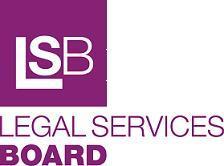 PROFORMA FOR PRACTISING FEE APPLICATIONS FOR APPROVAL BY THE LSB UNDER SECTION 51 OF THE LEGAL SERVICES ACT 2007    Preamble Purpose The information in this proforma should be provided by approved regulators when submitting each practising certificate fee (PCF) application to the Legal Services Board (LSB) for approval under section 51 of the Legal Services Act 2007 (the Act). Section 51(2) of the Act limits the application of amounts raised by PCFs to one or more of the permitted purposes set out in section 51(4).The Practising Fee Rules 2016 (Rules) restate the permitted purposes in section 51(4), set out the criteria against which the LSB will decide on applications submitted to it for approval and identify the evidence required to satisfy that criteria.  The LSB Guidance to Approved Regulators on PCF applications (Guidance) provides more detailed guidance on the criteria and evidence. Approved regulators should consider the Rules and Guidance when completing this proforma. In case of conflict, the Rules and Guidance prevail.This proforma reflects the Rules and Guidance and does not impose new information requirements.  Section I sets out the overview and summary information, and II to VI the specific categories of information (with references to the relevant Rules) that approved regulators must provide when submitting a PCF application, to enable the LSB to assess the application, as applicable. Sections VII to VIII allow for the submission of supporting materials and the provision of contact details, respectively.The proforma is intended to ensure all PCF applications are consistent and contain the necessary level of detail, transparency and clarity in compliance with the Rules. The aim is to ensure the PCF application process is more transparent, consistent and less resource intensive for approved regulators and the LSB. The text of section 51 of the Act together with the Rules and Guidance can be found on the LSB’s webpages.The approved regulator submitting the proforma takes responsibility for the accuracy and completeness of the information. As set out in the Guidance, we would encourage approved regulators to engage in early pre-application discussions with the LSB to discuss any issues arising before the application is submitted.Confidential or commercially sensitive informationIf any information submitted as part of the PCF application is considered by the approved regulator to be confidential or commercially sensitive, please indicate this and provide reasons.  PROFORMASummary and overviewPlease briefly summarise the proposal and state whether the proposal is for an increase, decrease or no change to the PCF relative to the previous year.Please state how the current application addresses the matters (if applicable) raised in the LSB’s decision letter approving the previous year’s PCF application.If any pre-application discussion was held with the LSB prior to the submission of this application, please set out what (if any) issues were identified by the LSB and how this application addresses them.Developing the overall budget and applicationA. The budget statements and figures and a description of how the overall budget was developed and settled, in particulara breakdown and clear description of the budget setting process and how the budget was arrived at, including consultation with the regulatory and representative armsevidence that the immediate and medium term needs have been taken into account, ensuring it has been developed in accordance with business/strategic plansA description of contingency/reserves arrangements. This must include:assurance that reserves are set at an adequate level for the upcoming budgetassurance that the impact of high level reserves (if appropriate) have been considered when setting the fee levels. B. A breakdown of the budget for PCFTotal PCF income collected in the current and budget year and a breakdown of how it was allocated or spent:by department or expenditure categoryan explanation of any variation in total PCF spending between the current and budget year a comparison of PCF for approval in the budget year, with level of PCF in the current year and explanation of why the fee level has changed (if applicable)In addition, if the proposal is to increase the PCF relative to the current year, include a forecast budget for the current application and for the next three years (where available)an estimate of the PCF for the next three years (where available)anticipated income from all sources (including non-PCF income) and its allocation to permitted purposes for the current application and where available, for the next three years (see section IV, below)explain the reserves policy and rationale/requirement for any high level reservesC. Regulatory activitiesAssurance that the regulatory arm has been given sufficient resources to carry out their functions in compliance with section 30 of the Act and the supporting Internal Governance Rules.Consultation on PCF  Description of the consultation process conducted with fee paying members including length of time the published consultation was opensummary of consultation responseschanges to the PCF proposals as a consequence of consultation responsesdetails of consultation with non-commercial bodies (e.g. Law centres federation, Citizens Advice etc.) or an explanation of why their views had not been sought.Permitted PurposesThis section requires information for both the current and budget yearDescription of total income (PCF and non-PCF) allocated to permitted purpose  including  Non-PCF income allocated or spent on permitted purposes, broken down by department/expenditure categoryCommercial income arising from PCF funded permitted purposes  (and explanation if this income is to be used for non-permitted purposes)Description of total PCF income allocated solely to one or more permitted purposes including a breakdown of PCF income allocation to each regulatory permitted purposePCF income allocation to each non-regulatory (representative) permitted purpose PCF income allocated to shared/ central services between the regulatory and representative arm (broken down by department/ expenditure category).A description of permitted purposes activities which were/will be undertaken and if possible, an estimate of the proportion of permitted purpose activities undertaken relative to non-permitted purposes activities.  Transparency of PCF information to fee-paying membersA description or copy of the information that will be provided to fee paying members, which is clear and accessible and includesThe level of the PCFHow the PCF  has been setA breakdown of how the PCF income will be allocated to non-regulatory/regulatory and shared servicesAn explanation of why commercial income arising from PCF funded permitted purposes is to be used for non-permitted purposes.An accurate presentation and representation of the LSB and Office for Legal Complaints (OLC) levies so the regulated community is clear about the proportion of PCF attributable to the levies Regulatory and Equality Impact assessment  A description of how the proposed PCF may potentially impact on various groups, in particular those with protected characteristics, within the approved regulator’s membership (whether the proposal is for the PCF to be static, increased or decreased).A description of how the PCF has been developed in light of the Regulatory objectives set out in the Act and Better Regulation principles.A Regulatory and/or Equality Impact assessment (optional) Other supporting informationContact details 